http://www.etv.org.nz/programme.php?id=137840Before The FloodA look at how climate change affects our environment and what society can do prevent the demise of endangered species, ecosystems and native communities across the planet.

As newly appointed United Nations Messenger of Peace on Climate Change, Leonardo DiCaprio embarks on the role of a lifetime. Journeying from the remote wastes of Greenland to the burning forests of Sumatra to the halls of the Vatican, DiCaprio explores climate change's devastating impact on the planet. He uses his unprecedented access to speak with activists, scientists, and world leaders. Delving deep into the causes of the crisis and uncovering potential solutions to it.

Director: Fisher Stevens
Writer: Mark MonroeKeywords:Environment, Ecosystem, Climate Change, Global Warming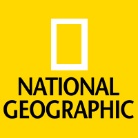 DETAILSDATE ADDED: 30 Oct 2016DURATION: 01:40:00SUBJECT: Biology, Ecology & Environment, Media Studies, ScienceAGE LEVEL: 13+CLASSIFICATION: PGRCATEGORY: Documentary, Interview